院通〔2022〕64号关于开设湖南师范大学2022年微型课程《连动的东亚与东亚学》的通知各相关学院：为深化研究生课程建设改革，拓宽研究生知识面，优化研究生知识结构，提高研究生培养质量，经学院申请、研究生院审核，拟开设微型课程《连动的东亚与东亚学》，现将相关工作通知如下：课程介绍通过本课程的开设，让相关学科研究生了解当下学术前沿，熟悉东亚文化领域学术研究动态，了解东亚文化的核心概念与基本构架，深入认知东亚学建构的基本理论问题与论域，进而培养研究生学术研究的问题意识与方法论意识。二、开课时间及开课地点开课时间：2022年11月26日至11月30日开课方式：腾讯会议三、授课对象亚非语言文学、日语语言文学、区域国别学研究生为主四、课程考核与学分课程考核按普通课程要求进行，考核合格，可计1学分，可兑换培养计划内任意选修课学分。每位学生计入培养计划的微型课程总学分数原则上不超过2学分。五、报名要求及流程1. 报名要求微型课程网上报名学生需满足以下要求：（1）本校研究生；（2）学生本学期已完成学期注册并通过院系审核；（3）学生必须已提交培养计划并通过导师审核。2. 报名起止时间及操作流程报名起止时间为2022年11月21日-11月25日，选课操作流程详见附件4。六、其它1. “研究生微型课程”是我校研究生课程教学改革的重要举措，开课学院应高度重视该项工作，将课程开课情况及时通知研究生，并积极组织研究生选修微型课程。2. 开课学院应指派专人负责微型课程的管理，做好接受报名、课程安排、教学管理和成绩录入等工作。微型课程结束后需提交课程总结一份，具体内容参考附件5。3. 研究生选修微型课程后，应服从开设课程学院管理人员和任课教师的管理，全程认真参与课程授课，自觉遵守教学纪律和考核纪律。附件：1.主讲教师简介2.课程实施方案3.课程教学大纲4.网上选课操作流程研究生院            2022年11月21日        附件1主讲教师简介白永瑞，韩国首尔国立大学东洋史学系文学博士，现为延世大学文学院历史系荣誉教授。曾任延世大学国学研究院院长、文学院院长，担任韩国重要人文刊物《创作与批评》主编达十年之久，曾在美国哈佛大学、日本多所大学、台湾“中研院”担任高级访问学者和客座教授。主要从事领域：中国现代史以及东亚历史与思想。出版学术著作多种，其中：日文2本、中文3本、韩文12种。在韩国、日本和中国相关研究领域权威专家。主要包括：《横观东亚：在核心现场重思东亚历史》（台湾2016）；『共生への道と核心現場: 實踐課題としての東アジア』(東京，2016)；《社会人文学之路：作为制度的学术，作为运动的学术》（首尔，2014）；《在核心现场重思东亚：共生社会之实践课题》（首尔，2013）；《思想东亚：韩半岛视觉的历史与实践》（台北，2009；北京，2011）；《ポスト〈东アジア〉》（共编）（东京，2006）；《东亚谈论的谱系和未来》 首爾：创批，2022年(韩文)《回归东亚：探索中国的近代性》（首尔，2000）等。专著：1.《中国社会性格论争》(共编)，首尔：创作与批评社，1989(韩文)；2.《中国现代大学文化硏究：认同危机与社会变革》，首尔：一潮阁，1994年(韩文)；3.《东亚：问题与视角》(共编)，首尔：文学与知性社，1995(韩文)；4.《东亚人的「东洋」认识：19-20世纪》(共编)，首尔：文学与知性社，1997(韩文)；5.《作为发现的东亚》(共编)，首尔：文学与知性社，2000年(韩文)；6.《回归东亚：探索中国的近代性》，首尔：创作与批评社，2000年(韩文)；7.《从周边看东亚》(二人共编)，首尔：文学与知性社，2004年(韩文)；8.《东亚的地域秩序：从帝国到共同体》(九人共着)，首尔：创批，2005年(韩文)；9.《ポスト東アジア》(孫歌•白永瑞•陳光興共編)，東京：作品社， 2006年(日文)；10.《东亚进入现代三条路线》(三人共着)，首尔：创批，2009(韩文)；11.《思想东亚：韩半岛视角的历史与实践》，台北：台湾社会研究杂志社，2009年(中文)；12.《思想东亚：朝鲜半岛视角的历史与实践》，北京：三联书店，2011年(中文)；13.《见识台湾：韩国与台湾共寻新径》(二人共编)，首爾：创批，2012年(韩文)；14.《在核心现场重思东亚：共生社会之实践课题》，首爾：创批，2013年(韩文)；15.《社会人文学之路：作为制度的学术，作为运动的学术》，首爾：创批，2014年(韩文)；16.《横观东亚：从核心现场重思东亚歷史》，台北：联经出版社，2016年(中文)；17.《共生への道と核心现场：实践课题としての东アジア》，东京：法政大学出版部，2016年(日文)；18.《东亚谈论的谱系和未来》 首爾：创批，2022年(韩文)。译著：1.朝日新闻采访组着，白永瑞．金杭译，《创造东亚的十个事件》，首尔：创批，2008( 原书《歷史は生きている》，朝日出版社，2007。)2.新崎盛辉着，白永瑞．李Hangyeol译，《冲绳：结构性岐视与抵抗的现场》，首尔：创批，2013（原书新崎盛晖，《新崎盛晖が说く构造的冲绳差别》，高文硏，2013。）附件2课程实施方案课程目的：通过本课程的开设，让相关学科研究生了解当下学术前沿，熟悉东亚文化领域学术研究动态，了解东亚文化的核心概念与基本构架，深入认知东亚学建构的基本理论问题与论域，进而培养研究生学术研究的问题意识与方法论意识。课程内容：从‘连动的东亚’的视角，思考1919年中国的五四运动与韩国的三一运动，深入探讨东亚的‘另类现代性’，尤其是民主主义在东亚的历史经验。第一讲1919年的东亚：重思东亚三国现代化的分歧在19世纪末及20世纪初之际，韩中日三国的现代化过程走向不同道路，过去的评论常认为日本是优等生，韩国是劣等生，而中国是半优等生。本堂课将重新评价过去的评论，确立重新看待20世纪历史的视角。第二讲1911与1919在中国：共和革命之名与实将五四运动与1911年的辛亥革命重迭，试着将其视为共和革命的连续过程。第三讲 五四运动与国民革命及其意义先回想五四运动如何被记忆，再评论五四运动在东亚的过去和未来具有何种意义。第四讲1910与1919在朝鲜：从被殖民中涌出的三一运动1910年朝鲜成为日本帝国的殖民地，才过了9年，就发生全国规模的民众抵抗运动，也就是三一运动。重点分析在于三一运动的展开过程，尤其是民众的集结过程和理念。第五讲 三一运动失败了吗：重新探询其现实意义被日本帝国主义以武力镇压的三一运动真的失败了吗？通过这个问题，探讨三一运动对韩国史乃至世界史的意义。第六讲  通过比较三一运动与五四运动摸索另类现代性比较三一运动和五四运动这两个呈现世界史同时性(simultaneity)的事件，并藉由将其结果与日本现代化过程的对比，确认随着在东亚位阶结构上彼此位置的不同，同时追求适应现代和超克现代的道路也有所差异。藉此，显露出在历史中追求另类现代性的可能性。 教学计划： 课程考核：平时成绩主要包括答问、课堂表现等，占比40%；期末考核以课程论文形式，占比60%。学员选拔方法：以外国语学院相关专业研究生为学员主体。其他专业研究生可自愿参加。附件3 《连动的东亚与东亚学》课程教学大纲第一部分  大纲说明1．课程代码：W000000332．课程类型：任意选修课3．开课时间：2022-2023学年秋季学期：11月14日至30日4．课程目标：通过本课程的开设，让相关学科研究生了解当下学术前沿，熟悉东亚文化领域学术研究动态，了解东亚文化的核心概念与基本构架，深入认知东亚学建构的基本理论问题与论域，进而培养研究生学术研究的问题意识与方法论意识。5．面向学科：外国语言文学（亚非语言文学、日语语言文学、区域国别研究生为主）6．考核方式：平时成绩主要包括答问、课堂表现等，占比40%；期末考核以课程论文形式，占比60%。7．预修课程： 韩国历史、日本史、中国历史与文化8．教学方式：课堂讲课和课堂讨论9．学时学分：16学时，1学分教材及教学参考资料：教材：《思想东亚》白永瑞 北京三联书店 2011年参考书目：王奇生，『革命與反革命:社會文化視野下的民國政治』北京:社會科學文獻出版社，2010.汪暉，『文化與政治的變奏:一戰和中國的“思想戰”』，上海:上海人民出版社，2014.王念群, 『五四的另一面：“社会”观念的形成与新型组织的诞生』, 上海:上海 人民出版社，2019.徐国琦，『中国与大战』，四川人民出版社，2019.杨昭全, 『朝鲜三一运动史稿』，长春:吉林文史出版社，1993.第二部分  教学内容和教学要求1.教学内容：本课程讲授能够洞察东亚联动的历史、文化、未来史的事例。从‘连动的东亚’的视角，思考1919年中国的五四运动与韩国的三一运动，深入探讨东亚的‘另类现代性’，尤其是民主主义在东亚的历史经验。理解东亚国際历史中出现的动态结构,可以明确说明韩半岛的位置/作用的地球地区史的重要性。2.教学目的：通过本课程的开设，让相关学科研究生了解当下学术前沿，熟悉东亚文化领域学术研究动态，了解东亚文化的核心概念与基本构架，深入认知东亚学建构的基本理论问题与论域，进而培养研究生学术研究的问题意识与方法论意识。3.教学内容：第一讲1919年的东亚：重思东亚三国现代化的分歧1） [Prolog] 连动的东亚和地球地区视角/感性:融入我们日常生活的全球体验。讲授在我们生活中的关于日本的词汇 ；关于中国的词汇 ；为什么需要全球视角？: 亚洲和东方概念。  2）在19世纪末及20世纪初之际，中韩日三国的现代化过程走向不同道路，过去的评论常认为日本是优等生，韩国是劣等生，而中国是半优等生。本堂课将重新评价过去的评论，确立重新看待20世纪历史的视角。第二讲1911与1919在中国：共和革命之名与实1） 连动的东亚国际秩序的历史，其构造与行为主体一:壬辰倭乱和丙子战争；东亚秩序是什么样的结构？变与不变的辩证关系。2）五四运动与1911年的辛亥革命重迭，将其视为共和革命的连续过程。第三讲 五四运动与国民革命及其意义1）连动的东亚国际秩序的历史，其构造与行为主体二：韩国19世纪后期东学农民运动与清日战争；俄日战争与韩国的殖民地化。2）分析五四运动如何被记忆，重新评论五四运动在东亚的过去和未来具有何种意义。第四讲1910与1919在朝鲜：从被殖民中涌出的三一运动1）1910年朝鲜成为日本帝国的殖民地，才过了9年，就发生全国规模的民众抵抗运动，也就是三一运动。重点分析三一运动的展开过程，尤其是民众的集结过程和理念。被日本帝国主义以武力镇压的三一运动是失败了吗？通过这个问题，探讨三一运动对韩国史乃至世界史的意义。重新探询东亚近代历史与青年1）比较三一运动和五四运动这两个呈现世界史同时性(simultaneity)的事件，并将其结果与日本现代化过程的对比，确认随着在东亚位阶结构上彼此位置的不同，同时追求适应现代和超克现代的道路也有所差异。藉此，显露出在历史中追求另类现代性的可能性。2）跨境文化——从青年看东亚： 20世纪初韩国青年的诞生和社会作用；20世纪初中日青年的诞生和社会作用；21初的青年文化是“万花洞”吗？第六讲 通过比较三一运动与五四运动摸索另类现代性:连动的东亚未来史:1)韩中相互认识的现在和展望（1）:历史轨迹2)韩中相互认识的现在和展望（2）:韩中关系的发展与民族主义问题分析3)韩日相互认识的现在和展望（1）:历史轨迹4)韩日相互认识的现在和展望（2）:韩日厌恶情绪和旧金山体制 附件4微型课程网上选课操作流程一、登录学生界面。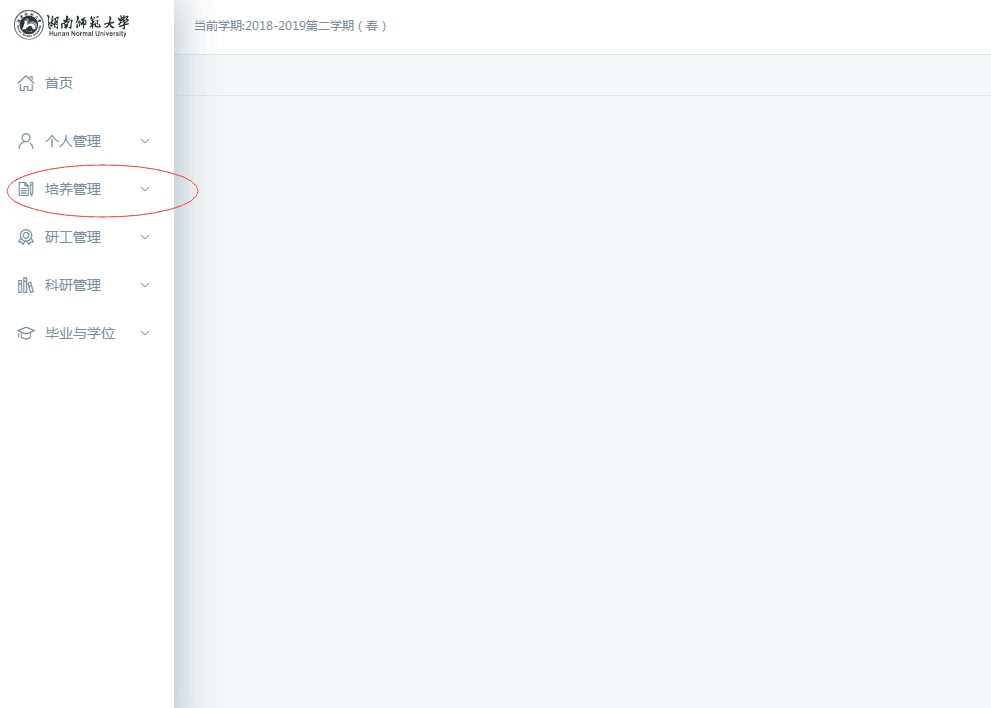 二、依次点击“培养管理”->“学生网上选课”。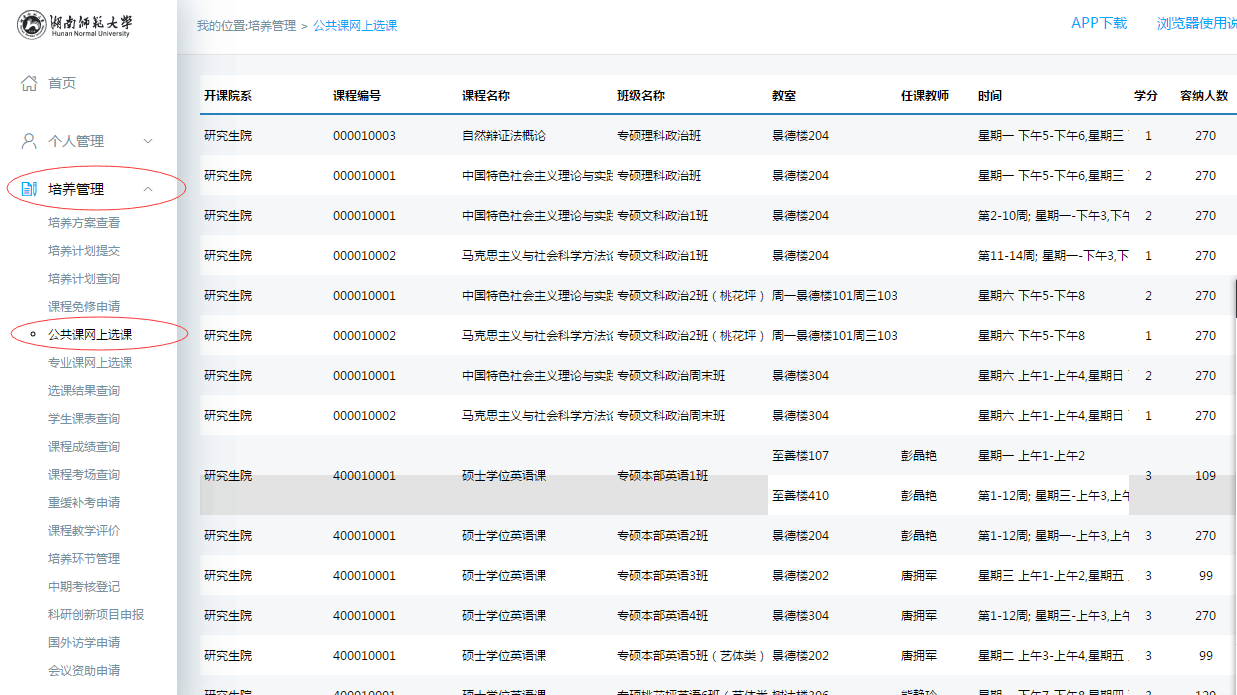 三、找到课程，点击“选课”，进行选课。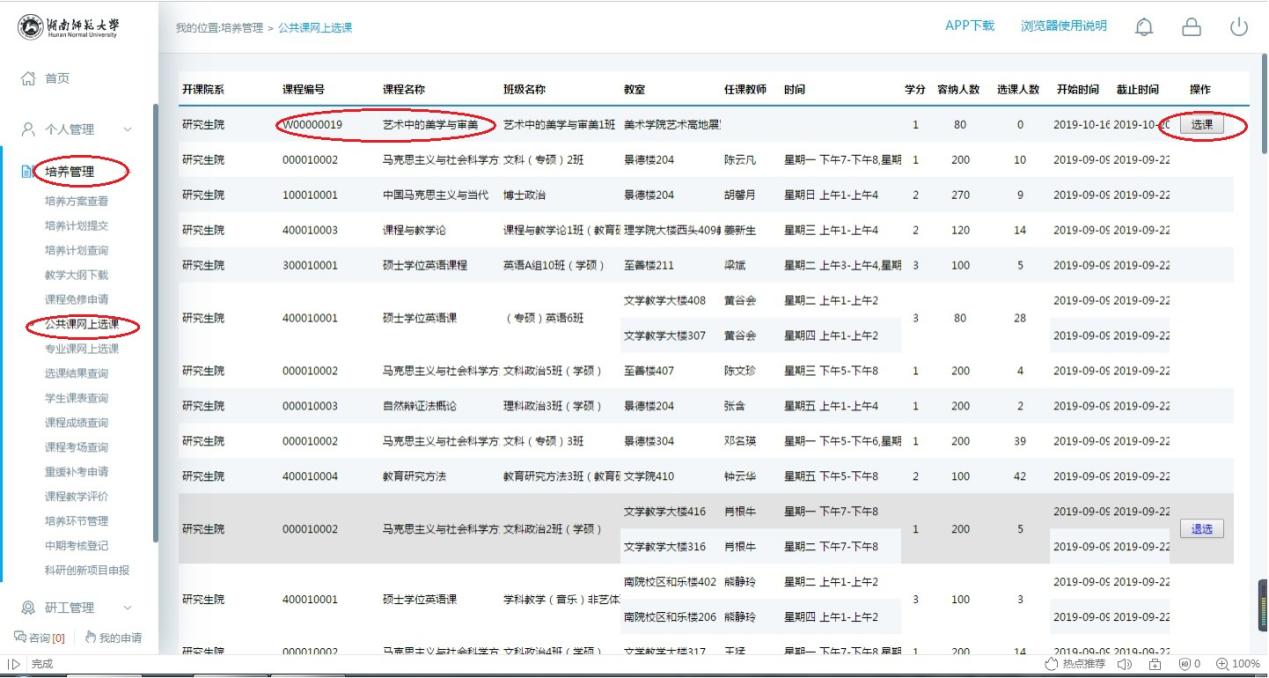 四、选课成功后，等待研究生院审核，审核通过后，学生可在“选课结果查询”中查到该门课程。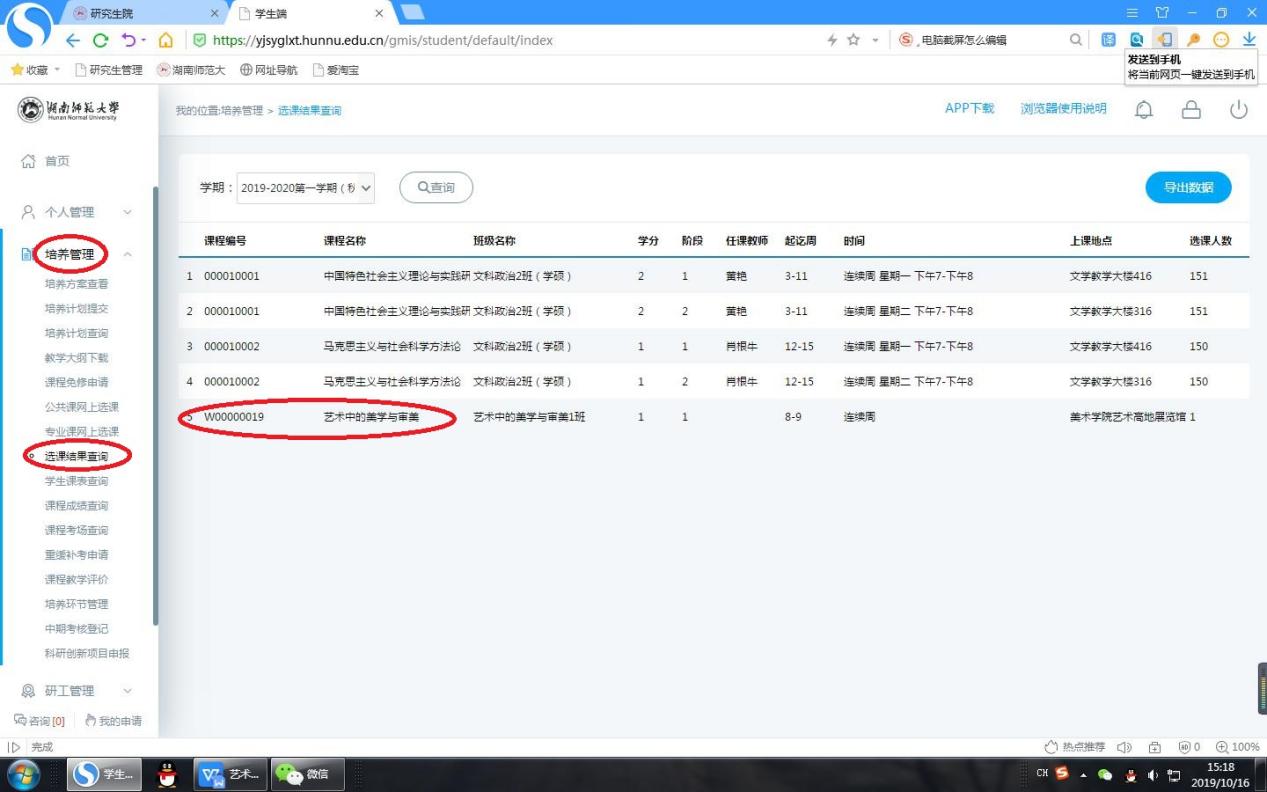 序号课程内容课堂讲课实践课堂讨论课外自学序号课程内容学时学时学时学时1第一讲  1919年的东亚：重思东亚三国现代化的分歧22第二讲  1911与1919在中国：共和革命之名与实23第三讲  五四运动与国民革命及其意义34第四讲  1910与1919在朝鲜：从被殖民中涌出的三一运动35第五讲 三一运动失败了吗：重新探询其现实意义36第六讲 通过比较三一运动与五四运动摸索另类现代性3序号课程内容课堂讲课实践课堂讨论课外自学序号课程内容学时学时学时学时1第一讲  1919年的东亚：重思东亚三国现代化的分歧22第二讲  1911与1919在中国：共和革命之名与实23第三讲  五四运动与国民革命及其意义34第四讲  1910与1919在朝鲜：从被殖民中涌出的三一运动35第五讲 三一运动失败了吗：重新探询其现实意义36第六讲 通过比较三一运动与五四运动摸索另类现代性3